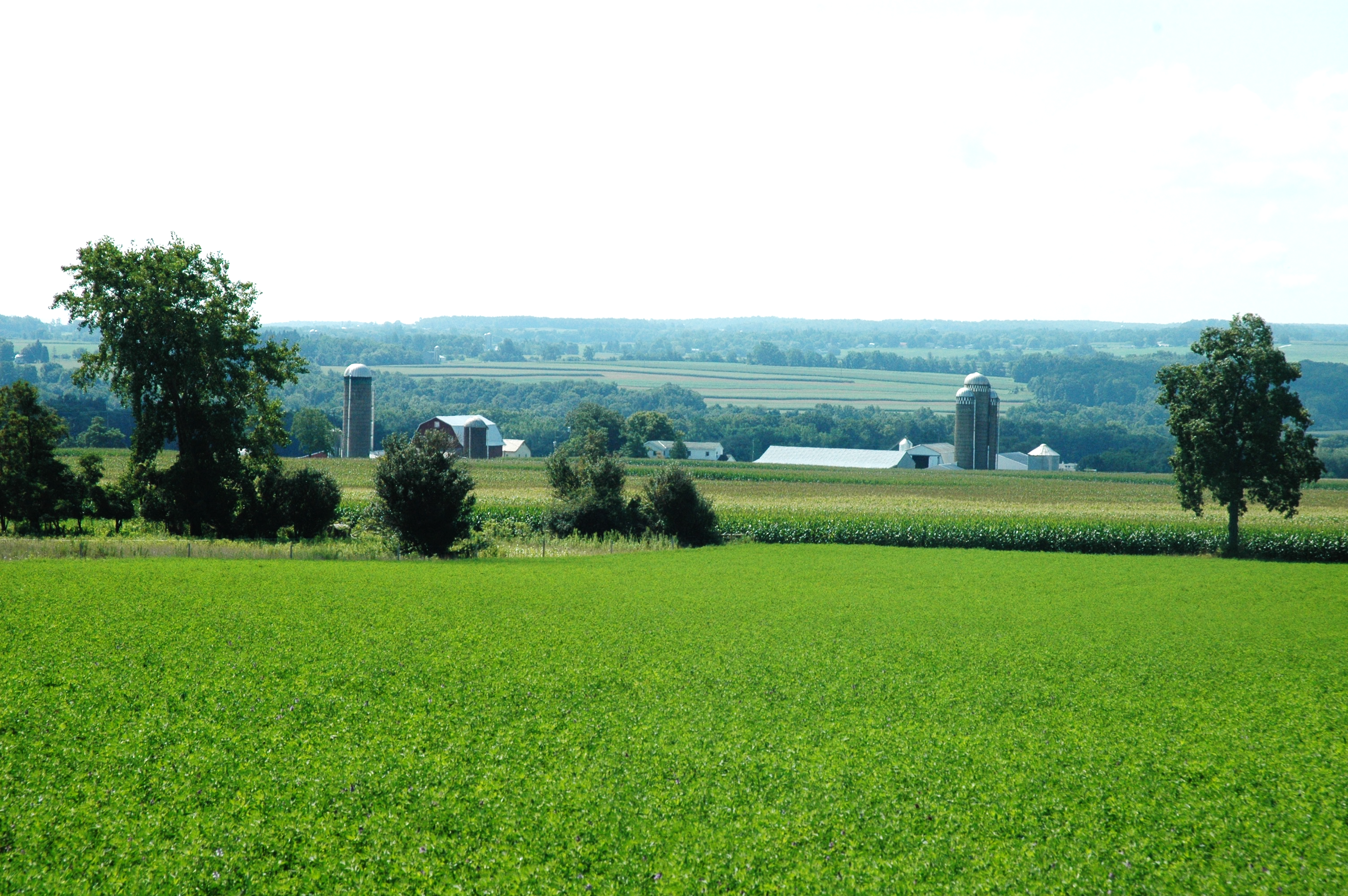 AGENDANortheastern Corn Improvement ConferenceTuesday 12 February, 9:00 AM eastern timeVia Zoom9:00	Welcome (Margaret)9:05-10:20	Research presentations (15 min. presentation, 5 min. questions/comments)Corn Production in Kura Clover Living Mulch – Jeffrey A. Coulter, Jonathan R. Alexander, John M. Baker, and Rodney T. Venterea, University of Minnesota and USDA-ARSCorn Silage Update – Joe Lawrence, Cornell University Pro Dairy ProgramComparing 2017 and 2018 - How Environment Affects Ear Rot and Mycotoxin Management – Katlin Fusilier, Maninder Singh, Martin Chilvers, and Christina DiFonzo, Michigan State UniversityResponse of Popcorn Yield to Stand Loss at Different Stages – Ohio 2018 – Peter Thomison, Allen Geyer, Alex Lindsey, J. Davlin, M. Gastier, and M. ZarnstorffResponse of Corn to Multiple Defoliation Losses – 2018 – Peter Thomison, Allen Geyer, and M. Zarnstorff10:25-11:20	State, provincial, and industry reports11:20-11:50	Business meetingResearch Presentation AbstractsCorn Production in Kura Clover Living MulchJeffrey A. Coulter1*, Jonathan R. Alexander1, John M. Baker1,2, Rodney T. Venterea1,21University of Minnesota, St. Paul, MN;2USDA-Agricultural Research Service, St. Paul, MNKura clover (Trifolium ambiguum M. Bieb.) is a rhizomatous, deep-rooted perennial legume that is native to eastern Europe. It is tolerant to cold and drought, and can persist for many years once established. Compared to corn (Zea mays L.), the growing season for kura clover begins about eight weeks earlier and lasts about three weeks longer in the upper Midwest. In an effort to improve water and soil quality while maintaining profitability of corn production, cropping systems were developed which integrate kura clover as a perennial living mulch in annual corn systems. Compared with conventional annual corn cropping systems in the upper Midwest, kura clover living mulch-corn systems have been shown to reduce runoff by one-half and soil erosion by three-fourths on soils with 8 to 15% slope, maintain soil organic carbon, and reduce residual soil nitrate-nitrogen (N) after corn. However, kura clover can be competitive with corn if not properly suppressed. In previous research, suppressed kura clover reduced corn grain yield by 5 to 21%, with the greatest yield losses occurring in dry growing environments. Current research is developing strategies to gain these benefits and mitigate the drawbacks. Following establishment of kura clover, the most advanced approach to managing kura clover living mulch-corn systems involves mowing or harvesting kura clover in the early spring, followed by rotary zone tillage with some N fertilizer applied below the corn row during tillage. Glyphosate-tolerant corn is then planted on the tilled strips, followed by application of glyphosate to suppress kura clover, and application of N fertilizer as a sidedress near the rows at the six leaf-collar corn stage. Corn grain and stover are harvested separately or as silage, thereby facilitating kura clover regrowth in the fall and spring. In the following year, this process is repeated and corn or soybean [Glycine max (L.) Merr.] are planted on the strips from the previous year. In 2017 and 2018 in east-central Minnesota, grain yield of first- and second-year corn grown in kura clover living mulch was comparable to that of corn following soybean and corn following corn, respectively. This research also found that the N fertilizer requirement of corn grown in kura clover living mulch was eliminated for first-year corn, and for second-year corn was about one-half of that for continuous corn. Opportunities with kura clover living mulch-corn systems include the use of drought-tolerant corn hybrids to reduce risk of yield loss, and utilization of kura clover as a vegetative buffer along water bodies to improve water quality while maintaining row crop production. Future research will focus on optimizing management of this cropping system to realize its full economic and environmental potential.Corn Silage UpdateJoe LawrenceCornell University Pro Dairy ProgramSeveral universities and independent entities offer programs to evaluate commercially available corn hybrids for silage production. As a key forage in dairy and livestock diets, the evaluation of hybrids for silage is about more than yield. Forage quality carries an equal or possibly greater importance than yield when considering the value of corn silage in balancing diets for ruminant animals.In the Northeastern U.S. a number of these programs have formed a collaboration to advance the evaluation of corn hybrids for silage through shared data and the development of better metrics for measuring forage quality using advanced forage analysis and ruminant nutrition modeling. The group currently includes Penn State University, the Professional Dairy Managers of Pennsylvania, Cornell University, University of Vermont, University of Maine Extension, and the Western New York Crop Management Association. It is understood that seasonal growing conditions, such as rainfall and temperature, at key points in the crop development can impact the fiber digestibility of corn silage, which significantly impacts its overall nutritional quality in ruminant diets. A current focus of the regional collaboration is comparing data for hybrids grown across the region to better understand key environmental factors that have the greatest impact on fiber digestibility.   Comparing 2017 and 2018 - How Environment Affects Ear Rot and Mycotoxin ManagementKatlin Fusilier, Maninder Singh, Martin Chilvers, and Christina DiFonzoMichigan State UniversityHigh mycotoxin levels in corn, brought on by the interaction between hybrid susceptibility, ideal weather conditions, and western bean cutworm (WBC) damage, have been an issue for Michigan farmers, most recently the 2016 and 2018 growing seasons. Many growers are looking for integrated management systems to control mycotoxins in their corn grain. This study looks at host plant resistance and fungicide applications as tools to minimize ear rots and subsequent mycotoxins in Michigan. During the two years of the study (2017 and 2018) very different environmental conditions were experienced across the state. During the 2017 season weather was warm and dry following corn silking while in 2018 conditions were wet in many areas following silking, causing an increase in ear rots and mycotoxins in certain areas of the state. Also during the 2017 season, higher WBC pressure was observed across most of the state when compared to 2018. These differences in weather and WBC pressure lead to great differences in ear rots and mycotoxins. Based off findings from the two years of the study it was determined that environment plays a large role in whether or not ear rots and mycotoxins will be a problem year to year. Overall an integrated management strategy is needed to control mycotoxins in Michigan.Response of Popcorn Yield to Stand Loss at Different Stages – Ohio 2018P.R. Thomison1, A.B. Geyer1, A. Lindsey1, J. Davlin2, M. Gastier3 and M. Zarnstorff4 1The Ohio State University, Dept. of Horticulture and Crop Science2Western Agricultural Research Station3OSU Extension Educator, Huron County4National Crop Insurance ServicesCurrent hail loss guidelines indicate that popcorn plants lose the ability to compensate for removal of neighboring plants by the early mid-vegetative stage. Such reduction of stand may occur as a result of hail events or high winds and green snap. Popcorn guidelines for assessing stand loss are similar to those used for dent corn. Recent studies supported by NCIS show that modern dent corn hybrids retain the ability to compensate for lost plants through the vegetative stages. This multi-state popcorn study was undertaken to determine how much yield compensation occurs in remaining plants when stand is lost at different stages in modern popcorn hybrids.Objective: To determine effects of time of thinning and amount of thinning on grain yield loss in popcorn.Response of Corn to Multiple Defoliation Losses - 2018 P.R. Thomison1, A.B. Geyer1 and M. Zarnstorff2 1The Ohio State University, Dept. of Horticulture and Crop Science2National Crop Insurance ServicesCurrent National Crop Insurance Services (NCIS) Corn Loss Instructions provide a procedure for assessing yield losses to corn fields damaged by more than one hail storm on different dates and stages of development during the growing season.As hybrid genetics continue to improve and plant populations increase over time, it is necessary to assess whether these changes influence corn response to defoliation differently than in the past. This multi-state study was undertaken to determine how much yield loss occurs in corn subjected to multiple defoliation events and compare these losses with those indicated by current NCIS Corn Loss Instructions. Effects of multiple defoliations on other traits of economic importance including maturity, plant and ear height and stalk lodging, were also considered. Objective: To determine effects of multiple defoliation losses (“second losses”) on grain yield in corn.NECC29:  NECIC Business Meeting12 February 2019State, provincial, and industry reportsReports were given by representatives from MI, MN, NY, OH, PA, Ontario, and Growmark FS.Michigan 2018 Corn ReportBill WiddicombeMinnesota 2018 Corn Production ReportJeffrey A. CoulterProfessor and Extension Specialist, Corn-Based Cropping SystemsUniversity of MinnesotaOverall, the 2018 growing season in Minnesota was favorable for corn production, but wet conditions created challenges with timely planting and harvest. Cool and wet weather in April and May delayed the onset corn planting until early May, which was about two weeks behind 2017 and three weeks behind the 5-year (2013–2017) average. The majority (80%) of the corn in Minnesota was planted by May 24, slightly ahead of the 5-year average. Above-normal air temperature during May and June led to rapid corn growth and development. Silking began in early July, about five days ahead of 2017 and the 5-year average. Air temperature and precipitation were near normal in July and August, but were greater than normal in September. This led to corn reaching physiological maturity about 10 days earlier than the 5-year average. However, wet and cool weather delayed corn harvest, resulting in harvest progress that was similar to the 5-year average. About 50 and 90% of Minnesota’s corn grain harvest was complete by October 23 and November 14, respectively. Cool and wet conditions persisted through mid-November and most grain was wetter than normal when harvested.There were 7.9 million acres of corn planted in Minnesota in 2018, 2% less than in 2017 and 5% less than the 5-year (2013–2017) average. Ninety six percent of Minnesota’s corn acres were harvested for grain. Corn grain yield in Minnesota averaged 182 bushels per acre in 2018, 6% less than the record high yields in 2016 and 2017, and 2% greater than the 5-year average. Corn silage yield in Minnesota averaged 22.0 tons per acre in 2018, 2% greater than that in 2015 to 2017, and 11% greater than the 5-year average.Palmer amaranth was first detected in Minnesota in 2016, and by 2018 it was present in six counties. Glyphosate resistance was detected in populations of palmer amaranth from two of the six counties, but resistance to PPO-inhibitor herbicides was not reported. Bacterial leaf streak of corn, first confirmed in Minnesota in 2016, was more widespread and in higher severity in 2018, but reductions in yield due to this disease were thought to be low. Physoderma brown spot was common in southern Minnesota in 2018 and was attributed to warm and wet weather, but yield loss due to this disease was also thought to be low. Goss’s leaf blight and wilt was reported in many fields, but at low levels in most cases. Tar spot was not reported in Minnesota in 2018, despite being reported in Iowa and Wisconsin, and in some cases at levels high enough to potentially cause yield loss. A major emphasis in Minnesota continues to be improving water quality through agronomic practices and land use. Interest in cover crops continues to grow, although adoption is relatively low. Innovations in cover cropping are being developed and some growers are inter-seeding cover crops into corn.2018 New York State ReportSherrie Norman, Keith Payne, Daniel Fisher, Margaret SmithCornell UniversityNew York’s 2018 corn growing season began with rather dry conditions during planting and early summer, to the point where many were worried about drought stress.By July, drought was no longer a concern and much of the state had average or above average precipitation from that time through the fall.Exceptions occurred in northern and western parts of the state, where rainfall was average or a bit below all season.Warmer-than-average temperatures throughout the season combined with good rains during flowering resulted in excellent crop development.Unfortunately, certain parts of the state had rains that continued into late fall, making it difficult for farmers to harvest in a timely manner.Fall rainfall in some areas was very heavy, including monthly totals that ranged from 6” to over 10”.By the last week of November, New York’s Agricultural Statistics Service estimated that only 2/3 of the corn grain acres in the state had been harvested.Corn grain that remained in the field after this had increasing problems with grain mold and mycotoxins.Yield on those acres that were harvested was excellent.Field corn was planted on 1.1 million acres in the state. Silage was harvested from 445,000 acres with a state average yield of 19 tons/acre. Grain acres harvested were a larger share of acreage than is typical – a total of 645,000 acres were harvested as grain in 2018. State average yield was reported at 159 bu/A – just 2 bu/A below the record set in 2017 and well above previous records (149 bu/A in 2010 and 148 bu/A in 2014).Despite all the wet weather, leaf disease pressure was minimal.Northern leaf blight occurred in patches at low to moderate levels and gray leaf spot was found in high-humidity river valley areas.Anthracnose top die-back appeared to be fairly common towards the end of the growing season.Grain molds and mycotoxin levels were of concern on acres where harvest was delayed.2018 Ohio State Corn ReportPeter ThomisonThe Ohio State UniversityIn 2018, 192 corn hybrids representing 24 commercial brands were evaluated in the Ohio Corn Performance Test (OCPT). Four tests were established in the Southwestern/West Central/Central (SW/WC/C) region and three tests were established in the Northwestern (NW) and North Central/Northeastern (NC/NE) regions (for a total of ten test sites statewide).  Hybrid entries in the regional tests were planted in either an early or a full season maturity trial. These test sites provided a range of growing conditions and production environments.Growing conditions were very favorable for corn production across most of Ohio in 2018. The growing season was characterized by well above average rainfall and heat unit accumulation (growing degree-days). Precipitation and heat unit accumulation were generally greater at OCPT sites  in the SW/WC/C region (with rainfall ranging from 23.3 to 26.3 inches and heat unit accumulation ranging from 3270 to 3520 GDDs) than at sites in the NW and NC/NE regions. Moreover, rainfall was generally well distributed at these sites. The impact of dry conditions in July and August  on crop performance at the Van Wert and Hoytville sites in NW Ohio and the Wooster and Beloit sites in NE/NC Ohio were mitigated by timely rains in late August and September. Due to the warm, wet conditions, foliar diseases (primarily gray leaf spot) and ear rots (primarily Gibberella and Diplodia ear rots) were present at nearly all test sites. However, the disease severity was highly variable and it was usually most pronounced for a limited number of hybrids. The highest yielding sites were generally associated with foliar fungicide applications at tassel – the major exception being the test site at Bucyrus (the second highest yielding OCPT site in 2018) which exhibited little leaf disease or ear rot. Stalk lodging was evident mostly in the NW and NE/NC test sites but negligible for most of the hybrids evaluated. Warm temperatures in August through mid-October promoted crop maturation and dry down but persistent rains in September through November slowed harvest.In 2018, USDA’s National Agricultural Statistics Service estimates Ohio’s corn yield at 187 bu/A, which would be 10 bu/A more than last year’s and highest on record if realized. Yields at OCPT test sites paralleled the record yields reported across the state this year. Averaged across hybrid entries in the early and full season tests, yields were 273 bu/A in the Southwestern/West Central/Central region, 238 bu/A in the Northwestern region, and 242 bu/A in the North Central/Northeastern region.  Yields at individual test sites, averaged across hybrid entries in the early and full season tests, ranged from 203 bu/A at Beloit to 285 bu/A at Greenville. Performance data for Upper Sandusky in the NW region is not presented because excessive rainfall shortly after planting created variable field conditions that resulted in erratic stands, uneven growth and inconsistent yields. Tables 1 and 2 provide an overview of 2018 hybrid performance in the early maturity and full season hybrid trials by region. Averages for grain yield and other measures of agronomic performance are indicated for each region. In addition, the range in regional test site averages is shown in parentheses. Complete results are available online at: http://oardc.osu.edu/corntrials/ . Table 1.   A regional overview of the early maturity 2018 Ohio Corn Performance Test.Table 2.  A regional overview of the full season 2018 Ohio Corn Performance Test.Figure 1.  Historical Ohio corn acreage, 1930-2018.Figure 2.  Historical Ohio corn acreage, 1972-2018.Source: Rich Minyo, Allen Geyer, Peter Thomison, and David Lohnes. 2018. 2018 Ohio Corn Performance Test: Regional Overviews. C.O.R.N. Newsletter. OSU Extension. 12-04-2018.2018 Pennsylvania Corn ReportJim BreiningPennsylvania State UniversityThe crop year 2018 was, regrettably, one to forget.Weather challenges were upon us from the onset. March and April featured mostly below average temperatures and above average rainfall. These cold and wet conditions delayed planting statewide until late in April. We planted our first corn trials on April 30th. However, we were able to keep planting through the first 2 weeks of May, and by May 11th we had about 75% of our corn trials planted. May 12th started a 2 week stretch of more cool and rainy weather, which kept most farmers statewide from getting into their fields. We commenced planting on May 24th and had the remaining sites planted by May 30th. We had a location in Cambria County which could not be planted. On June 10th we decided to abandon that site.Stand assessments were made in June. Most of the early planted sites emerged very well, despite the cool and wet soil conditions. I’d like to give some credit to the use of improved seed treatment available. We lost testing sites in Troy, Bradford County and West Grove, Chester County due to very poor emergence. The season from June through mid-July was generally favorable for crop development. Some areas in the center and western parts of the state were starting to show some drought stress. The northern and southeastern areas received timely rainfall and did not show any drought stress. Starting around July 19th, the eastern half of the state started receiving rainfall in abundance. The western half of the state started receiving these historic rainfall events about a week later. The entire state was stuck in these heavy rainfall patterns from late July through all of August and September. Most areas of the state received their yearly rainfall totals during these 3 months. Corn silage harvest season started on August 23rd. Continued wet weather slowed harvest progress, but unfortunately, not the drying down of the corn plants. Our best week of harvest lasted 3 days. Some weeks we only harvested 1 day. Our last silage trials in Bedford County were not harvested until October 3rd. Grain harvesting began on October 9th and ended on November 23rd.NASS indicated acres planted to corn in PA for 2018 was 1,350,000 acres, about the same as 2017. Corn for grain acres harvested was 950,000, and 390,000 acres harvested for corn silage. Corn grain yield for 2018 was 140 bu/acre, far below the record 161 bu/acre in 2017. Corn silage yield was 19.0 ton/acre, again, below the record 21.5 ton/acre from 2017.2018 Corn Seasonal Summary – OntarioFieldcropnews.com/2018/12/2018-corn-seasonal-summary/Matthew CzerwinskiGrain Farmers of OntarioPlantingThe March 2018 planting intentions report by Statistics Canada estimated Ontario farmers intended to plant 2.2 million acres of grain corn, comparing to a 5-year (2013-2017) average of 2.1 million acres (OMAFRA Crop Statistics).A cool April coupled with snow and freezing rain events through to the middle of the month limited early field work. A warm dry period during the last week of April allowed a small amount of early planting on the lighter soils of the deep southwest and well drained soils in other pockets of the province.Apart from a few locales, rainfall was limited during early May allowing planting to start in earnest on lighter, drier soils of the province by the first week of May. Areas which had received significant April snow, such as parts of mid-western Ontario, remained wet. A large amount of corn was planted the second week of May. By the end of that week, planting was nearly complete in areas which started early and 50% or more in areas that started later. Much of the provincial planting was completed by the third week of May, except for heavier textured soils in Essex, Lambton, western Middlesex/Elgin counties and Niagara where many growers were yet to start planting. Frequent rains in these areas pushed corn planting to the last week of May and beginning of June. Many of these remaining acres were switched to shorter maturity hybrids while some were switched to soybeans. Heavy May rainfall events in the deep southwest, Essex and Chatham-Kent in particular, resulted in some replanting where significant water ponding occurred.Final grain corn planting estimates for the province were 2.16 million acres (OMAFRA Crop Statistics), close to the 2.2 million acres estimated in the March Statistics Canada planting intentions report.Early SeasonOMAFRA completed its annual Pre-Sidedress Nitrate Test (PSNT) survey June 6that the V3- V4 corn stage. The survey measures background soil nitrogen supply by sampling fields which haven’t received preplant nitrogen. The purpose of the survey is to gauge soil nitrate levels just prior to sidedress time. In 2018, the average PSNT value was 12.7 ppm, slightly higher than the longterm (2011-2017) survey average of 12.0 ppm, and higher than 8 ppm from the 2017 survey. This suggests natural soil nitrate supply in the 2018 survey was normal to a little higher than normal. Each 5-ppm change in PSNT generally changes N recommendations by around 30 lb-N/ac, though the actual number depends on soil nitrate level and yield goal. See PSNT recommendation at http://bit.ly/1SNkEM8. The warm, dry conditions up to early June would have been conducive for nitrogen mineralization from soil, and limited potential for losses. With limited rainfall, the month of June was co-operative for in-crop management practices such as sidedressing.Thrips were observed in many corn fields across the province in June. Thrips are rarely a corn pest in Ontario, and corn management information is limited. No common threads were evident for their prevalence in 2018 (crop rotation, manure history, planting date, seed treatment etc.). While most fields grew out of injury with little expected yield loss, control was applied in some fields which remained very dry and appeared to be held back by thrip pressure.With limited rainfall in many areas by the end of June, moisture stress was showing up on soils with poor water holding capacity which had not received significant rainfall.Pollination and Grain FillEarlier corn fields were starting to tassel by the second week of July, with a large majority of the crop pollinated or undergoing pollination by the end of the following week. Given the hot, dry conditions at the start of pollination, there were some concerns as reproductive stages in corn are the most sensitive time for moisture stress. Moisture stress and field variability was becoming evident in pockets of the province which remained particularly dry.Given the increasing range and ear feeding damage in past years, Western Bean Cutworm (WBC) activity was closely monitored by many producers and agronomists. The Canadian Corn Pest Coalition trap network (https://bit.ly/2vgRtwx) moth counts were still elevated in 2018, but lower than some previous years. Peak moth flight was slightly later than normal and occurred after a large majority of corn tasseled. This is important as WBC moths generally avoid laying eggs in fields which have already tasseled, preferring to look for later planted fields or edible bean fields. Many scouts reported difficulty finding eggs or larvae in fields in 2018. Scouting fields for the 5% threshold of plants with egg masses or larvae was still recommended. Many growers reported not spraying in 2018 due to apparent lower populations and lack of larvae or eggs.By the end of the third week of July, widespread rainfall events were welcomed across large parts of the province. Persistent rainfall continued through to the end of August in many areas. While wet conditions can be conducive to plant disease, foliar disease pressure remained relatively low, disease progress was likely delayed by the dry conditions during the first half of the growing season.In contrast, ear mould pressure was becoming very evident with field scouting from late August into September, particularly in southern Ontario. Several ear moulds in Ontario, including Gibberella Ear Rot, the white-pink ear mould that produces DON mycotoxins, prefer moist conditions. Wet conditions at silking are conducive for ear mould spores initiating infection on fresh silks and establishing on ear tips. Continued wet conditions thereafter allowed the established ear moulds to grow and spread along the ear via the cob.HarvestCorn silage harvest started in earnest around the middle of September in many parts of the province. With average to above average heat unit accumulation, there were a few comments of silage being drier than expected.The annual Ontario ear mould and DON (vomitoxin) survey was completed September 21 to 28. The purpose of the survey is to measure the relative levels of DON in the grain corn crop just prior to harvest to provide information for growers and industry. A total of 146 samples were collected from across the province. Visual mould symptoms and DON levels were higher than what are typically observed, with 60% of the samples testing at less than 2.00 ppm, 15% at 2 – 5 ppm and 25% above 5.00 ppm. This compares to 6-8% of samples testing above 5.00 ppm in more recent elevated years. While elevated samples could be found in many areas surveyed, the largest concentration of high testing samples was from southern Ontario. The final report is available at https://bit.ly/2ql54m9.While some Western Bean Cutworm feeding was evident in survey samples, levels were significantly lower than more recent surveys, both in incidence (% of samples with feeding) and severity (amount of feeding damage per ear) which would be consistent with scouting observations at tasseling. The majority of ear mould appeared to be associated with silk-initiated infections, not ear feeding damage.There are some strategies to reduce ear mould and mycotoxin risks going forwards. The most significant factor is weather, the key contributor to 2018 infections, and naturally beyond our control. Hybrid selection is next. No hybrids are resistant to ear moulds, but there are differences in susceptibility. Selecting more tolerant hybrids should reduce risks. No public ear mould ratings are available, it is important to work with your seed provider or from local experience. Hybrid risk is another reason why it is important to grow at least a couple different hybrids on your corn acres. Some, but not all corn fungicides provide ear mould suppression. The two products registered for ear mould suppression in Publication 812, Field Crop Protection Guide (https://bit.ly/2PR7KlG), are Proline and Caramba. Like tolerant hybrids, fungicides do not provide complete protection against ear moulds, but proper applications have been shown to provide suppression. Timing is critical for efficacy, with silk protection being the key goal. Silk coverage at the fully emerged, fresh silk stage is the recommended target. Spraying before silks have fully emerged will miss silks protected under husks, while spraying later when silks have started to dry may be too late to protect against mould infection.With reasonable planting dates and above average heat unit accumulation, some grain corn was harvested as early as the end of September and Thanksgiving weekend when soybeans were not ready for harvest. Persistent rainfall, delayed soybean harvest, and snow thereafter resulted in a drawn out, slow harvest in many areas. Progress was variable with a large majority of crop harvested by the middle of November in areas of mid-western and eastern Ontario, while the crop in southern Ontario (Essex to Middlesex to Niagara) was generally 50% harvested or less. Harvest in these areas was generally wrapping up over the first and second week of December.Despite growing season challenges, and with exception to a few pockets of the province where dry weather prevailed through the latter half of the summer, many growers reported yields above expectations or farm averages.As of December 19, Agricorp reported that 53% of Agricorp insured acres had been reported with an average yield of 181 bu/ac. This compares to a 10-year average yield of 170 bu/ac for these same growers. The current 10-year average grain corn yield for Ontario as a whole (2008-2017) is 158 bu/ac (OMAFRA Crop Statistics).Final Ontario Corn Committee (OCC) corn hybrid trial results are available at the homepage of GOCorn.net. Yield results for some locations were delayed due to wet field conditions, but as of December 19, all data and trials have been finalized. There are several options for viewing data, including printable PDF, sortable spreadsheets (yield index, moisture lodging, company or hybrid name etc.) and yield by moisture graphs demonstrating the trade-off between yield and harvest moisture of hybrids within each OCC table.Growmark FS 2018 Corn ReportMark R. GuttendorfCorn Product Development ManagerGrowmark FS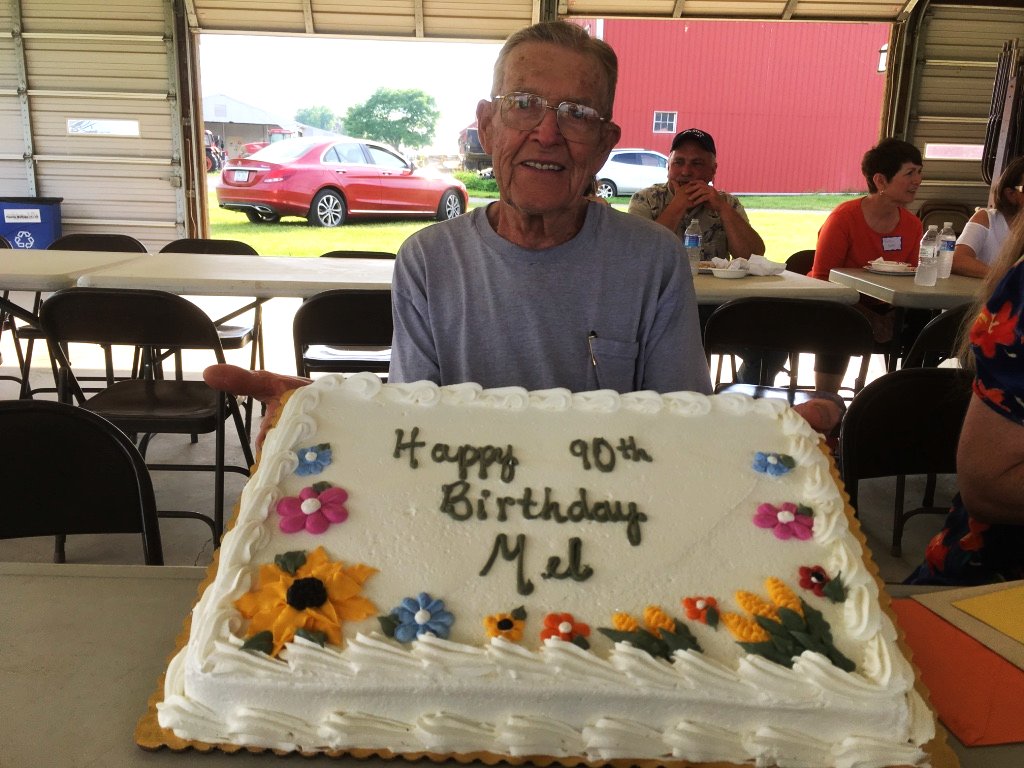 Celebrated Mel Johnson’s 90th birthday at the Penn State Agronomy Farm on Friday 1 June 2018!  Mel was a long-time attendee and contributor to NECIC.  Family, friends, and colleagues from Pennsylvania and around the northeast came together to share barbeque and a corn- and flower-themed cake in Mel’s honor.  Confirmed what previous state reports already indicated about the excess moisture across much of our market area in the Northeast in 2019. Pennsylvania seemed to be worse than New York in general with the western half of each state being worse than the eastern half and New Jersey. DelMarVa had more moisture in 2019 than in recent years. All this rain had the general effect of later planting than normal, loss of nitrogen, increased field variability due to differences in soil drainage, delayed harvest and more stalk and ear rots late in the season.The sustained low commodity prices for crops and milk is having a negative impact on the farm economy with banks dictating buying decisions in some cases where money is tight. The result is some growers are not buying seed with the best performance potential or the opportunity for the best economic return but just the lowest possible price. This short-term solution can have long-term negative effects.Future meeting formats, locations, and datesDiscussion focused on the challenges to both face-to-face and on-line formats. Each has both positive and negative aspects. The value of meeting regularly, regardless of format, was noted and endorsed by the group. Those of us south of the border very much value the opportunity to connect with our Canadian colleagues at in-person meetings. Some indicated that having a tour at the meeting site was of value, although the typical February time frame for our meetings clearly limits the options. Early August was suggested as an alternate time to meet, although for some that runs into essential field activities. Another option suggested was to piggyback our meeting on another event, however the group failed to identify promising events to with which to consider piggy-backing.The outcome of the discussion was that the group aim for an in-person meeting every other year (or every third year at most) and a virtual meeting in the intervening years. The 2020 meeting is to be held in Columbus OH. Dates yet to be determined.ParticipantsBreining, James - The Pennsylvania State UniversityCook, Alan - The Pennsylvania State UniversityCoulter, Jeffrey - University of MinnesotaCzerwinski, Matthew - Grain Farmers of OntarioDimeo, Natalie - Grain Farmers of OntarioFusilier, Katlin - Michigan State UniversityGeyer, Allen - The Ohio State UniversityGuttendorf, Mark - Growmark FSKolkman, Judith - Cornell UniversityLawrence, Joe - Cornell University ProDairyLindsey, Alex - The Ohio State UniversitySmith, Margaret - Cornell UniversityThomison, Peter - The Ohio State UniversityWiddicombe, Bill - Michigan State UniversityRegionEntriesGrain Yield(Bu/A)Moisture(%)Lodging(%)Emergence(%)Final Stand(plants/A)Test Wt.(lbs/bu)SW/WC/C69269(218-302)16.9(15.5-18.3)2(0-17)96(92-99)33400(27000-37100)57.6(54.2-59.8)NW59235(215-249)17.0(15.7-17.8)3(0-11)94(86-99)32800(25700-36800)58.1(55.6-60.7)NE/NC58238(218-256)18.6(17.5-19.9)1(0-7)96(86-99)33100(27100-37400)57.2(54.7-59.2)RegionEntriesGrain Yield(Bu/A)Moisture(%)Lodging(%)Emergence(%)Final Stand(plants/A)Test Wt.(lbs/bu)SW/WC/C60277(254-294)18.3(16.3-21.0)2(0-9)97(89-99)33900(27100-37200)57.7(55.2-60.0)NW78241(220-256)18.0(16.7-19.5)6(0-38)96(89-98)33400(29800-35700)58.0(55.7-60.2)NE/NC62245(226-261)20.2(18.3-22.5)2(0-20)97(90-99)33900(27000-37200)56.5(53.7-58.7)